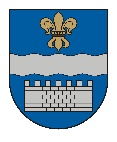 DAUGAVPILS VALSTSPILSĒTAS PAŠVALDĪBAS DOMEK. Valdemāra iela 1, Daugavpils, LV-5401, tālr. 65404344, 65404399, 65404321e-pasts: info@daugavpils.lv   www.daugavpils.lvDaugavpilīĀRKĀRTAS  IZGLĪTĪBAS UN KULTŪRAS JAUTĀJUMU KOMITEJAS  SĒDES PROTOKOLS2023.gada 18.maijā                                                                                                          Nr.13Sēde notiek: Domes sēžu zālē Sēdes gaitu fiksē audioierakstā un videoierakstāSēde sasaukta: plkst.13:00Sēde atklāta: plkst.13:00Sēdi vada:                                   Izglītības un kultūras jautājumu komitejas  priekšsēdētāja L.Jankovska Sēdē piedalās:Komitejas locekļi:                         A.GržibovskisI.JukšinskaN.KožanovaI.Šķinčs A.VasiļjevsPašvaldības administrācijas darbinieki:                                     R.Golovans, I.Šindina, N.JefimovsPašvaldības iestāžu darbinieki:     V.Linkeviča, V.Šteinbergs Sēdē nepiedalās:                         J.Lāčplēsis – iemesls nav zināmsDarba kārtība:          1.Par Sadarbības līguma noslēgšanu.2.Par trīspusēja Sadarbības līguma “PAR FUTBOLA INFRASTRUKTŪRAS ATTĪSTĪBU DAUGAVPILS VALSTSPILSĒTAS TERITORIJĀ”.3.Par grozījumu Daugavpils valstspilsētas pašvaldības domes 2021.gada 14.oktobra noteikumos Nr.6 “Par kārtību, kādā tiek piešķirts finansējums sporta organizācijām”.4.Par grozījumiem Daugavpils domes 2023.gada 9.februāra lēmumā Nr.38 „Par profesionālās ievirzes sporta izglītības iestādes “Daugavpils Individuālo sporta veidu skola”, profesionālās ievirzes sporta izglītības iestādes “Daugavpils Ledus sporta skola” un Daugavpils Bērnu un jaunatnes sporta skolas reorganizāciju”.1.Par Sadarbības līguma noslēgšanu.Par darba kārtības pirmo jautājumu ziņo SIA “Daugavpils Olimpiskais centrs” valdes loceklis V. Šteinbergs un lūdz izskatīt lēmuma projektu “Par Sadarbības līguma noslēgšanu”.I.Šķinčs jautā par sadarbības līguma 2.1.5. punktu ( “Sākot ar 2024. gadu piedalīties LFF Latvijas Jaunatnes čempionātā ar nosaukumu “Daugavpils” ) , ar kādu nosaukumu tagad startē?V.Šteinbergs atbild, tagad katrs kādu nosaukumu piesaka ar tādu arī startē, vienās sacensības startē ar  BFC Daugavpils, sākot ar U13 uz leju startē ar nosaukumu Daugavpils FS ar mērķi veidot vienotu sistēmu. Līdzīgs punkts līgumā arī bija 2019.gadā, lai veidotu vienotu sistēmu pēctecību, visas komandas, kas startēs ar nosaukumu Daugavpils, tas juridiski neko nemaina. Maina tikai lokālo piederību un vienotu sistēmas izveidi. I.Šķinčs jautā, vau sadarbības līgums ir vērsts , lai atgriezties pie vecā jautājuma par akadēmijas izveidošanu?V.Šteinbergs atbild, pie vecā jautājuma mēs atgriezties nevaram, jo situācija Futbola federācijā ir mainījusies, akadēmijas nosaukums nenes līdzi nopietnu nozīmi. A.Gržibovskis jautā, vai ir ņemts vērā Juridiskā departamenta priekšlikumi (“Precizējams Sadarbības līguma 2.7.1.2.apakšpunkts (Domes noteikumu datums) "2.7.1.2. 2024. gads, 2025. gads, 2026. gads, 2027. gads - saskaņā ar Daugavpils valstspilsētas domes 2021. gada 14.oktobra noteikumiem Nr.6, “Kārtība, kādā tiek piešķirts finansējums sporta organizācijām”)?V.Šteinbergs atbild, Juridiskais departaments saskaņojot lēmuma projektu izdarīja attiecīgu atzinumu.L.Jankovska aicina deputātus balsot par lēmuma projekta atbalstu un virzīt izskatīšanai Finanšu komitejas sēdē un  Daugavpils valstspilsētas pašvaldības domes sēdē.Atklāti balsojot: “par” – 6 (A.Gržibovskis, L.Jankovska, I.Jukšinska, N.Kožanova,  I.Šķinčs, A.Vasiļjevs), “pret” – nav, “atturas” – nav, Izglītības un kultūras jautājumu komiteja nolemj: atbalstīt lēmuma projektu “Par Sadarbības līguma noslēgšanu” un virzīt izskatīšanai Finanšu komitejas sēdē un  Daugavpils valstspilsētas pašvaldības domes sēdē.Jautājuma ziņotājs Daugavpils valstspilsētas pašvaldības domes sēdē noteikts deputāts I.Šķinčs.2.Par trīspusēja Sadarbības līguma “PAR FUTBOLA INFRASTRUKTŪRAS ATTĪSTĪBU DAUGAVPILS VALSTSPILSĒTAS TERITORIJĀ”.Par darba kārtības otro jautājumu ziņo SIA “Daugavpils Olimpiskais centrs” valdes loceklis V. Šteinbergs un lūdz izskatīt lēmuma projektu “Par trīspusēja Sadarbības līguma “PAR FUTBOLA INFRASTRUKTŪRAS ATTĪSTĪBU DAUGAVPILS VALSTSPILSĒTAS TERITORIJĀ””.V.Šteinbergs piedāvā prezentāciju.I.Sķinčs jautā par līguma punktu 3.1.2.1. ( “ 2023. gadā Daugavpils Draudzīgā aicinājuma vidusskolas stadiona esošā mākslīgā seguma demontāžai un pamatnes paplašināšanai un sagatavošanai jauna mākslīgā seguma uzstādīšanai) un punktu 3.1.2.2 ( 2023. gadā Daugavpils Draudzīgā aicinājuma vidusskolas stadiona apgaismojuma uzlabošanai, lai nodrošinātu kvalitatīvu mācību-treniņu procesu), vai 100 000 euro  pietiks gan laukuma, gan apgaismojuma remontam?V.Šteinbergs atbild, ņemot vērā līdzīgus projektus un  apgaismojumam ir vajadzīga pagaidu uzlabošana, jo pēc gada tiks uzstādīta halle.I.Šķinčs piebilst un jautā par mācību procesu, gan pavasarī, gan rudenī skola aktīvi izmanto sporta laukumu, kad Jūs plānojat veikt darbus kas ir saistīti ar demontāžu?V.Šteinbergs atbild, mākslīgā seguma laukumu ir iespējams uzklāt ja ārā laika apstākļi ir ne zemāk kā +7 grādi, respektīvi vēlākais reālais laiks ir septembra vidus.I.Šķinčš lūdz laiku saskaņot ar skolu, lai skola laicīgi varētu pārkārtot mācību procesu, jo laukums ir nepieciešams septembrī.I.Šķinčs jautā R.Golovanam par Draudzīgā aicinājuma vidusskolas stadionu, vai nevajag sadarbības līgumu saskaņot ar Izglītības pārvaldi?R.Golovans atbild, tas ir Jumta līgums, kas paredz konceptuālas darbības no katras puses. Nav ne termiņu, ne summu. Tuvākie plāni ir pārņemt visus īpašumus no Izglītības pārvaldes uz Īpašuma departamentu un ir izveidota darba grupa ar priekšsēdētāja rīkojumu. Darba grupa jau ir uzsākusi darbu un līdz ar to visi īpašumi pāries uz Īpašuma departamentu, atbildīgiem darbiniekiem būs jāplāno šie darbi, varbūt darbus varēs veikt pa vasaru, jo būs vajadzīgi iepirkumi.V.Šteinbergs piebilst, līgums paredz par katru projektu ar federāciju slēgt līgumu, jo ir tehniskas nianses, federācijai ir jāpieņem pamatne.I.Šķinčs jautā, kas apsaimniekos īpašumu?V.Šteinbergs atbild, tiek paredzēts, ka apsaimniekos Daugavpils Olimpiskais centrs.I.Šķinčs jautā, vai skolas intereses nebūs pārkāptas?V.Šteinbergs atbild, nē, mēs nevaram upurēt vispārējās izglītības procesu pret profesionālu ievirzi. L.Jankovska aicina deputātus balsot par lēmuma projekta atbalstu un virzīt izskatīšanai Finanšu komitejas sēdē un  Daugavpils valstspilsētas pašvaldības domes sēdē.Atklāti balsojot: “par” – 6 (A.Gržibovskis, L.Jankovska, I.Jukšinska, N.Kožanova,  I.Šķinčs, A.Vasiļjevs), “pret” – nav, “atturas” – nav, Izglītības un kultūras jautājumu komiteja nolemj: atbalstīt lēmuma projektu “Par trīspusēja Sadarbības līguma “PAR FUTBOLA INFRASTRUKTŪRAS ATTĪSTĪBU DAUGAVPILS VALSTSPILSĒTAS TERITORIJĀ”” un virzīt izskatīšanai Finanšu komitejas sēdē un  Daugavpils valstspilsētas pašvaldības domes sēdē.Jautājuma ziņotājs Daugavpils valstspilsētas pašvaldības domes sēdē noteikts deputāts I.Šķinčs.3.Par grozījumu Daugavpils valstspilsētas pašvaldības domes 2021.gada 14.oktobra noteikumos Nr.6 “Par kārtību, kādā tiek piešķirts finansējums sporta organizācijām”.Par darba kārtības trešo jautājumu ziņo Jaunatnes lietu un sporta pārvaldes vadītāja V.Linkeviča un lūdz izskatīt lēmuma projektu “Par grozījumu Daugavpils valstspilsētas pašvaldības domes 2021.gada 14.oktobra noteikumos Nr.6 “Par kārtību, kādā tiek piešķirts finansējums sporta organizācijām””.I.Šķinčs precizē par noteikumu punktu 27.punktu kurā ir noteikts, ka futbolam finansējums ir 100 000 euro, bet tika runāts, ka tikai pusi no summas saņems virslīgas komanda.V.Linkeviča atbild, dotā tabula tiks vērsta uz nākamo gadu.L.Jankovska aicina deputātus balsot par lēmuma projekta atbalstu un virzīt izskatīšanai Finanšu komitejas sēdē un  Daugavpils valstspilsētas pašvaldības domes sēdē.Atklāti balsojot: “par” – 6 (A.Gržibovskis, L.Jankovska, I.Jukšinska, N.Kožanova,  I.Šķinčs, A.Vasiļjevs), “pret” – nav, “atturas” – nav, Izglītības un kultūras jautājumu komiteja nolemj: atbalstīt lēmuma projektu “Par grozījumu Daugavpils valstspilsētas pašvaldības domes 2021.gada 14.oktobra noteikumos Nr.6 “Par kārtību, kādā tiek piešķirts finansējums sporta organizācijām”” un virzīt izskatīšanai Finanšu komitejas sēdē un  Daugavpils valstspilsētas pašvaldības domes sēdē.Jautājuma ziņotājs Daugavpils valstspilsētas pašvaldības domes sēdē noteikts deputāts A.Gržibovskis.4.Par grozījumiem Daugavpils domes 2023.gada 9.februāra lēmumā Nr.38„Par profesionālās ievirzes sporta izglītības iestādes “Daugavpils Individuālo sporta veidu skola”, profesionālās ievirzes sporta izglītības iestādes “Daugavpils Ledus sporta skola” un Daugavpils Bērnu un jaunatnes sporta skolas reorganizāciju”.Par darba kārtības ceturto jautājumu ziņo Jaunatnes lietu un sporta pārvaldes vadītāja V.Linkeviča un lūdz izskatīt lēmuma projektu “Par grozījumiem Daugavpils domes 2023.gada 9.februāra lēmumā Nr.38 „Par profesionālās ievirzes sporta izglītības iestādes “Daugavpils Individuālo sporta veidu skola”, profesionālās ievirzes sporta izglītības iestādes “Daugavpils Ledus sporta skola” un Daugavpils Bērnu un jaunatnes sporta skolas reorganizāciju””.I.Šķinčs jautā, kā bija vecajā redakcijā?V.Linkeviča atbild, nebija noteikts, ka uzsākam ar 1.jūniju.L.Jankovska aicina deputātus balsot par lēmuma projekta atbalstu un virzīt izskatīšanai Finanšu komitejas sēdē un  Daugavpils valstspilsētas pašvaldības domes sēdē.Atklāti balsojot: “par” – 6 (A.Gržibovskis, L.Jankovska, I.Jukšinska, N.Kožanova,  I.Šķinčs, A.Vasiļjevs), “pret” – nav, “atturas” – nav, Izglītības un kultūras jautājumu komiteja nolemj: atbalstīt lēmuma projektu “Par grozījumiem Daugavpils domes 2023.gada 9.februāra lēmumā Nr.38 „Par profesionālās ievirzes sporta izglītības iestādes “Daugavpils Individuālo sporta veidu skola”, profesionālās ievirzes sporta izglītības iestādes “Daugavpils Ledus sporta skola” un Daugavpils Bērnu un jaunatnes sporta skolas reorganizāciju”” un virzīt izskatīšanai Finanšu komitejas sēdē un  Daugavpils valstspilsētas pašvaldības domes sēdē.Jautājuma ziņotājs Daugavpils valstspilsētas pašvaldības domes sēdē noteikts deputāts A.Gržibovskis.Sēde slēgta plkst. 13:20Izglītības un kultūras jautājumukomitejas priekšsēdētāja		(personiskais paraksts)                           L.JankovskaProtokoliste		                     (personiskais paraksts)                                     V.Pavloviča							Sēdi protokolē:	Daugavpils pašvaldības centrālās pārvaldes Administratīvā  departamenta Lietvedības un saimnieciskā nodrošinājuma nodaļas  Lietvedības pārzine V.Pavloviča